KS5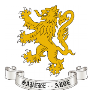 Medical ScienceKS5Medical Science Medical Science Assessment Map Medical Science Assessment MapDefinitionDefinitionFormativeFormative Assessment is defined within our assessment policy as the frequent interactive assessment of what students currently know and understand to identify learning needs and adjust teaching appropriately.SummativeSummative Assessments are defined within our schemes of work to determine students’ knowledge and understanding, to test the achievement of learning outcomes at the end of a specified period of study. They are assessments used to determine progression, indicate levels of achievement and predicted grades.Intent Intent At Crompton House School, formative assessment is integral to everyday teaching. It has the needs of our students at its core (to build up confidence and reduce anxiety) and it is embedded into teaching activities within each lesson. Via the use of formative assessment approaches, low stakes testing and retrieval practice techniques, our aim is to be best prepared to help our students to embed and use knowledge fluently to improve long term knowledge retention, to meet all students’ needs through differentiation and adaptation of teaching, and to achieve a greater equity of student outcomes.The aim of summative assessment at Crompton House School is to help us to know our students better, to assess their potential and improve performance. Our emphasis is on measuring and evaluating student outcome by finding out what students already know, understand and can do, and then using the outcomes from our summative assessments to influence how we teach, plan improvements and identify struggling students. Our aim is a hand in glove relationship that exists between learning objectives, assessments and teaching. TimescalesAnnual Implementation and ImpactFormative assessment at Crompton House School supports students’ progress towards learning of knowledge, concepts and skills by: consistently monitoring students' developing knowledge, understanding, and skill related to the topic at hand in order to know how to proceed with instruction in a way that maximizes the opportunity for student growth and success with key contentrevisiting topics/concepts/skills throughout each year; this is a core focus of our teaching and homework policies; in applying low stakes testing, students gain a firmer grasp of knowledge so they can recall and apply this much later on actively involving students in the process of teaching and learningbuilding students’ skills for peer- and self-assessment helping students to understand their own learning, and developing appropriate strategies for ‘learning to learn’Our processes of effective formative assessment give teachers confidence in making judgement about the progress of their students. Our students, who are actively building their understanding of new concepts, who have developed a variety of strategies that enable them to place new ideas into a larger context, and who are learning to judge the quality of their own and their peer’s work against well-defined learning goals and criteria, are also developing skills that are invaluable for learning throughout their lives. The little and often approach reinforces good habits and changes attitudes towards learning. Via frequent retrieval practice and low stakes testing, students will become more and more aware of what they are remembering.If our students are not rigorously assessed, we would have no way to track progress throughout the year and no way to identify problems in time to correct them. We are therefore committed to the implementation of well thought out and carefully written summative assessments, which are directly linked to departmental schemes of work and PLCS (personalised learning checklists) in order to allow for an effective analysis of student strengths and weaknesses and evaluation of student outcomes.Our summative assessments will demonstrate results that reveal a degree of mastery and analysis of students’ progress towards intended goals. The rigour of questions on each assessment, specifically aligning these to what is taught, will define the rigour of Crompton House, as a school, and in doing so, will determine what our students will achieve. We are focused on creating an environment in which each student is expected to learn at high levels and our summative assessments are written to require a rigorous demonstration of learning.TimescalesInterim Implementation(Termly / Half Termly)Key strategies of effective formative assessment on a termly / half termly basis within Medical Science Applied Diploma include:Year 12:Term 1Unit 1: There will be end of topic tests for this topic, as the external exam for this is at the end of year 12, they will cover the following LOs.LO1 – Understand biological principlesLO2 – Understand function of human physiological systemsLO3 – Understand how external factors impact the bodyLO4 – Report on human healthEnd of topic tests include:Cells/Cell transportBiological MoleculesCardiovascular/Lymphatic systemThese end of topic tests will be around 30/40 marks and can be graded using 2019 grade boundaries.  Up by 5-10% for end of topics as revising lessUnit 2: MOCK/Practice internal NEA – Making a leaflet within restricted time frame on “Spirometry”.LO1 – Understand the function of physiological measurement techniquesLO2 – Understand how to deal with patientsLO3 – To be able to carry out physiological measurement techniquesLO4 – To be able to report on physiological measurement testingThese LOs will be marked using the WJEC performance bands, feedback will be given as RAG and and an overall band given, with some marks. These can be given an estimate grade based on 2019 grade boundaries.Term 2 – They will be completing their REAL NEA for unit 2 during this termUnit 3: MOCK/Practice Data handling skills. How to use Statistics -Chi Squared, Mann Whitney U etc.LO1 – Understand research methodsLO2 – To be able to collect dataLO3 – To understand data analysisLO4 – To be able to process dataLO5 – To be able to communicate informationThis will be assessed using previous Unit 6 exam questions (synoptic) and can be marked and graded using 2019 grade boundaries. Endocrine testTerm 3 – They will be completing their REAL NEA for unit 3 this term and their REAL unit 1 external examMock – unit 1Immunity and Disease testUnit 4: MOCK/Practice Presentation skills to prepare for the ‘Medicines and Treatment of disease’ internally assessed unit.  LO1 – Understand the management of medicinesLO2 – Understand how medicines workLO3 – Understand principles of treatment of cancerLO4 – Be able to provide information about medicinesThese LOs will be marked using the WJEC performance bands, feedback will be given as RAG and and an overall band given, with some marks. These can be given an estimate grade based on 2019 grade boundaries.DRAFT Year 13  (for 2021-22 year 13 Cohort)Term 1 – They will be completing their REAL NEA for unit 4 in this term.Unit 4 cont:  Practise research oncology essay to prepare for unit 4 internal NEA.LO1 – Understand the management of medicinesLO2 – Understand how medicines workLO3 – Understand principles of treatment of cancerLO4 – Be able to provide information about medicinesThese LOs will be marked using the WJEC performance bands, feedback will be given as RAG and and an overall band given, with some marks. These can be given an estimated grade based on 2019 grade boundaries.Term 2 – They will be completing their REAL unit 5 external NEA in this term.Unit 5: MOCK/Practice 2019/2020 Unit 5 NEA. All LOs will be covered. These LOs will be marked using the WJEC performance bands, feedback will be given as RAG and an overall band given, with some marks. These can be given an estimate grade based on 2019 grade boundaries.Term 3 – They will be completing their REAL unit 6 external exam this term.Summative assessments are directly linked to PLCs and used as a means to assess the security and depth of understanding a student has attained against the key course content we have defined for them. They are consistent with departmental schemes of work and PLCs. They test the learning outcomes accurately and fairly and are capable of effectively differentiating levels of student achievement where required. Summative assessments are teacher assessed and moderated. Year 12:Deadline for Summative Assessment 1: W/C 19th OctoberAssessment data from end of topic tests on unit 1 to dateDeadline for Summative Assessment 2: W/C 14th DecemberAssessment data from  mock unit 2 NEA /remaining  unit 1 topic testsDeadline for Summative Assessment 3: W/C 22nd February Assessment data from mock unit 3 NEADeadline for Summative Assessment 4: W/C 19th AprilDo a mock  for UNIT 1  - 2HR paper – we could split paper in two halves  over 2 lessonsEnd of Year Exams W/C 21st JuneNot applicable- internally assessed units 2 3 will be marked and sent to board for moderation by 15 May, unit 1 external exam in MayYear 13:End Year 12 Exams: W/C 12th OctoberDeadline for Summative Assessment 2: W/C 14th DecemberMock Exams: W/C 1st FebruaryDeadline for Summative Assessment 4: W/C 29th MarchWe are not running year 13 course this year so N/A for 2020-21TimescalesWeekly ImplementationKey strategies of effective formative assessment in action in hourly lessons within Medical Science include:Questioning in class to help students build on prior knowledge and to tease out thinking in relation to new ideas and concepts. Study packs – each topic has a pack of notes and activities that teachers use during the lessons and/or follow learning at home  Practice questions- each topic has a pack of practice questions, these are used formatively in lessons or as a follow up task at homeUse of mini whiteboards to check knowledge and understanding  Teachers use short quizzes and MCQs for knowledge checks and consolidation.Research projects to ensure students know where to look for reliable resources   information for NEAsLong answer/essay writing so students know how to compile an assignment style NEAPractise presenting skills for Unit 4 throughout year 12